english class xxviii PET/KETDESAFIO!Assista ao vídeo abaixo e, durante a música Alphabet Aerobics, procure entender o máximo de palavras que conseguir.https://www.youtube.com/watch?v=aKdV5FvXLuIDepois de assistir, entre no Mentimeter (acesso pelo link a seguir ou pelo QR code) e digite as palavras que você identificou.https://www.menti.com/qeymt3ek6x 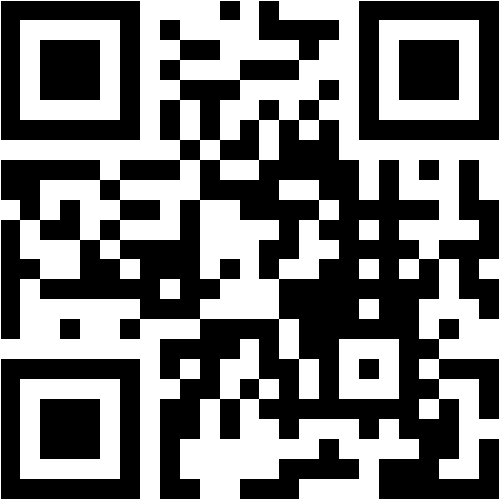 